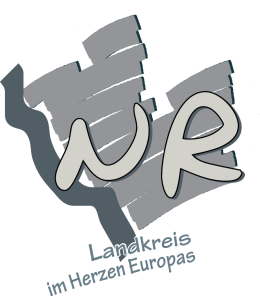 An die Eltern der Schülerinnen und Schülerder 8., 9. u. 10. KlassenKreisverwaltung Neuwied · Postfach 2161 · 56564 NeuwiedGesundheitswesen: Kinder- und Jugendärztlicher DienstTelefon:	02631/803-712 o. 760 o. 751Telefax:	02631/803-93-712Dienstgebäude: 	Ringstraße 70Zimmer:	462Internet:		www.kreis-neuwied.deDatum:		Mai 2020Sehr geehrte Eltern/ Sorgeberechtigte,wie in den letzten Jahren auch, bieten wir dieses Jahr wieder eine Impfbuchkontrolle für alle Schülerinnen und Schüler der 8., 9. und 10. Klassen an. Dies geschieht auf freiwilliger Basis.Auf Grund der Corona-Pandemie und der gebotenen Kontaktreduktion können wir das jedoch nicht vor Ort in Ihrer Schule durchführen. Deshalb bieten wir Ihnen erstmalig die „Online-Impfstatusüberprüfung“ an. Hierzu können Sie uns eine Kopie des Impfpasses (wenn möglich als PDF-Datei) Ihres Kindes per E-Mail¹  an impfungen.gesundheitsamt@kreis-neuwied.desenden oder alternativ auch gerne über den Postweg an folgende Adresse:Kinder- und Jugendärztlicher DienstRingstraße 7056564 NeuwiedSie erhalten von uns eine entsprechende Rückmeldung über den Impfstatus Ihres Kindes, so dass fehlende Impfungen bei Ihrem Haus-/Kinderarzt nachgeholt werden können.Es handelt sich um ein freiwilliges Beratungsangebot, personenbezogene Daten werden nicht gespeichert!Wir bedanken uns für Ihre Mithilfe! Mit freundlichen GrüßenIhr Team des Kinder- und Jugendärztlichen DienstesWichtige Info:Zum vollständigen Erfassen des Impfstatus Ihres Kindes benötigen wir:Schule und Klasse Ihres Kindes Windpocken bereits durchgemacht: Ja/NeinKopie des Impfpasses, alle Seiten einschließlich Deckblatt ¹ Es wird darauf hingewiesen, dass die Kreisverwaltung Neuwied keine Gewähr für die Vertraulichkeit der Datenübermittlung     mittels E-Mail bieten kann.